Всемирный день борьбы со СПИДом (World AIDS Day) ежегодно отмечается по всему миру 1 декабря, в соответствии с решением Всемирной организации здравоохранения (ВОЗ) и решением Генеральной Ассамблеи ООН, принятыми в 1988 году.Этот День стал одним из самых важных международных дней, связанных с вопросами здравоохранения и одной из ключевых возможностей повышения информированности, воздания должного памяти погибших от болезни, и возможности отметить такие достижения как расширение доступа к лечению и мерам по профилактике.Впервые День борьбы со СПИДом отмечался 1 декабря 1988 года после того, как на встрече министров здравоохранения всех стран прозвучал призыв к социальной терпимости и расширению обмена информацией по ВИЧ/СПИДу.Ежегодно отмечаемый этот международный день служит делу укрепления организованных усилий по борьбе с пандемией ВИЧ-инфекции и СПИДа, распространяющейся по всем регионам мира. Организованные усилия направлены на укрепление общественной поддержки программ профилактики распространения ВИЧ/СПИД, на организацию обучения и предоставления информации по всем аспектам ВИЧ/СПИД.Понимая все возрастающие сложности, связанные с пандемией ВИЧ/СПИДа, ООН создала в 1996 году союз шести всемирных организаций. Названная Совместной программой Объединенных Наций по проблемам ВИЧ/СПИДа (Joint United Nations Programme on HIV/AIDS, UNAIDS), программа объединяет в качестве спонсоров этого совместного проекта Детский фонд ООН, Программу ООН по развитию, Фонд ООН по вопросам народонаселения, Организацию ООН по вопросам образования, науке и культуре (ЮНЕСКО), Всемирную организацию здравоохранения (ВОЗ) и Всемирный банк.UNAIDS поддерживает долгосрочные глобальные проекты по профилактике ВИЧ-инфекции и СПИДа; помогает борьбе за права человека независимо от ВИЧ-статуса, осуществляет помощь странам во всем мире посредством проведения обучения мерам профилактики, поддержки исследований по вопросам ВИЧ/СПИДа и работы с программами расширения международного фронта борьбы с ВИЧ/СПИДом.По данным организации, на сегодняшний день по всему миру 37,7 миллионов человек инфицированы ВИЧ, и четверть из них не знают о своем статусе. А ведь знание своего статуса — это первый шаг на пути к лечению и профилактике ВИЧ.Всемирный день борьбы со СПИДом стал ежегодным событием в большинстве стран и каждый год проводится под различными девизами, отражающими существующие в данный момент насущные проблемы. Хотя 1 декабря определено как дата для проведения Дня, во многих сообществах организуется ряд просветительских и диагностических мероприятий, проводимых в течение недель и дней до и после официального празднования.Красная ленточка (Red Ribbon) - символ борьбы со СПИДом 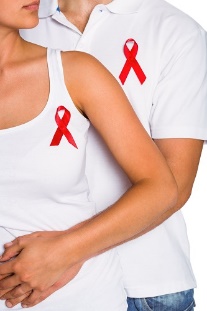 Символом борьбы со СПИДом является красная ленточка, ни одна акция в этой области не обходится сейчас без нее. Эта ленточка как символ понимания СПИДа была задумана весной 1991 года. Ее идея принадлежит художнику Франку Муру. Он жил в провинциальном городке штата Нью-Йорк, где соседняя семья носила желтые ленты, надеясь на благополучное возвращение своей дочери-солдата из Персидского залива.Ленты как символ появились впервые во время Войны в Заливе. Зеленые ленты, похожие не перевернутую букву «V», стали символом переживаний, связанных с убийствами детей в Атланте. Художник решил, что ленточка могла быть метафорой и для СПИДа тоже.Идея была принята группой «Visual AIDS». Поскольку организация состояла из профессиональных художников и менеджеров от искусства, реклама видимого символа борьбы со СПИДом была сделана весьма удачно. Все началось очень просто. Вот отрывок из ранней рекламной листовки «Visual AIDS»: «Отрежьте красную ленту 6 сантиметров длиной, затем сверните в верхней части в форме перевернутой «V». Используйте английскую булавку, чтобы прикрепить ее к одежде».Проект «Красная ленточка» был официально начат на 45-ой ежегодной церемонии вручения наград «Tony Awards» 2 июня 2000 года. Всем номинантам и участникам было предложено (и довольно успешно) приколоть такие ленты. Согласно пресс-релизу, анонсирующему проект «Красная ленточка»: «Красная лента (перевернутое «V») станет символом нашего сострадания, поддержки и надежды на будущее без СПИДа. Самая большая надежда, связанная с этим проектом — это то, что к 1 декабря, Всемирному дню борьбы со СПИДом, эти ленты будут носить во всем мире». И красная лента завоевала огромную популярность. Даже при том, что откровенная СПИДофобия была на пике, красные ленточки все чаще появлялись на отворотах пиджаков, полях шляп — везде, где только можно приколоть английскую булавку. За следующие несколько лет, ленты стали частью дресс-кода для избранных не только на церемониях Тони, но и на Оскарах и Эмми.1 декабря 2021 г. мировое сообщество в 33-й раз отмечает День борьбы со СПИДом, посвященный актуальным мерам противодействия ВИЧ-инфекции. Во всем мире в 2021 году – Всемирный день борьбы со СПИДом (1 декабря) проводится под лозунгом «Ликвидировать неравенство. Покончить со СПИДом. Прекратить пандемии» и девизом «Меры, необходимые для победы над СПИДом, также помогут остановить будущие пандемии».Целью проведения этого мероприятия является мобилизация общественности, средств массовой информации и всех граждан на активную деятельность, препятствующую распространению ВИЧ. Проведение Дня борьбы со СПИДом приобретает особую важность в связи с тем, что в последние 2 года внимание общества в значительной мере сосредоточено на пандемии, вызванной коронавирусом, что не дает повода забывать о ВИЧ-инфекции, которая все еще уносит сотни тысяч жизней во всем мире.По оценкам ЮНЭЙДС ВИЧ-инфекцией в мире заразились 79 млн человек, из которых к концу 2020 года 36 млн. умерли от заболеваний, связанных со СПИДом. Благодаря существенному увеличению охвата лечением ВИЧ-инфекции число умерших от СПИД, снизилось к 2020 году на 47% по сравнению с показателем 2010 года. Однако, только за 2020 год 1,5 млн. чел. были инфицированы ВИЧ, и 680 тыс. человек умерли от сопутствующих СПИДу заболеваний. К концу 2020 года 73 % всех людей, живущих с ВИЧ в мире, имели доступ к лечению (27,5 млн. человек).В Российской Федерации в последние годы отмечается снижение темпов прироста заболеваемости ВИЧ - инфекцией (2020 г. – на 25,3%, 2019 г. – на 5,6%, 2018 г. – на 2% по сравнению с предыдущими годами) при беспрецедентном объеме охвата населения обследованием на ВИЧ-инфекцию (24,1 % – 27,6 % населения страны). Ежегодно растет количество лиц, получающих антиретровирусную терапию и в 2021 году охват лечением превысил 80% от числа состоявших на диспансерном наблюдении.Исследование, проведенное специалистами ФБУН «Центральный научно-исследовательский институт» Роспотребнадзора совместно с неправительственными организациями в 2020 году показало негативное влияние пандемии коронавирусной инфекции COVID-19 на оказание медицинской помощи при ВИЧ-инфекции в стране. Однако большинство опрошенных (71% людей, живущих с ВИЧ) не испытывали проблем с получением антиретровирусных препаратов, а 23% респондентов сообщили, что препараты доставлялись им домой.В настоящее время в Российской Федерации введена в действие обновленная Государственная стратегия противодействия распространению ВИЧ-инфекции в России на период до 2020 года и дальнейшую перспективу, постоянно увеличиваются бюджетные ассигнования на обследование населения на наличие ВИЧ-инфекции и на лечение российских граждан, живущих с ВИЧ.Учреждения Федеральной службы по надзору в сфере защиты прав потребителей и благополучия человека проводят огромную работу по надзору за распространением ВИЧ-инфекции в регионах Российской Федерации и в сопредельных странах, осуществляют эпидемиологический и демографический анализ распространенности ВИЧ-инфекции, фиксируют изменения путей и факторов передачи ВИЧ, оценивают эффективность проводимых противоэпидемических мероприятий, основным их которых является снижение циркуляции ВИЧ среди населения с помощью лекарственных препаратов, обладающих антиретровирусной активностью (антиретровирусных препаратов). Для решения последней задачи Роспотребнадзор осуществляет системное наблюдение за возникновением и распространением резистентных штаммов ВИЧ (устойчивых к используемым препаратам).Научно-исследовательские учреждения Роспотребнадзора проводят исследования по разработке и оценке качества и эффективности новых препаратов для диагностики, профилактики и лечения ВИЧ-инфекции и сопутствующих заболеваний, в том числе с использованием новейших геномных технологий.Однако, даже самые новейшие технологии не могут решать проблемы борьбы с пандемиями без активного участия населения, четкого соблюдения рекомендаций по использованию методов индивидуальной профилактики заражения ВИЧ.В грядущем десятилетии перед Российской Федерацией и другими странами поставлена глобальная задача: Остановить эпидемию ВИЧ-инфекции к 2030 году. Сделать это возможно только объединив наши общие усилия.  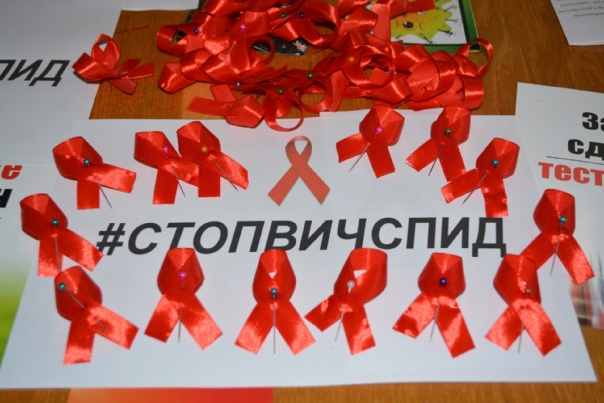 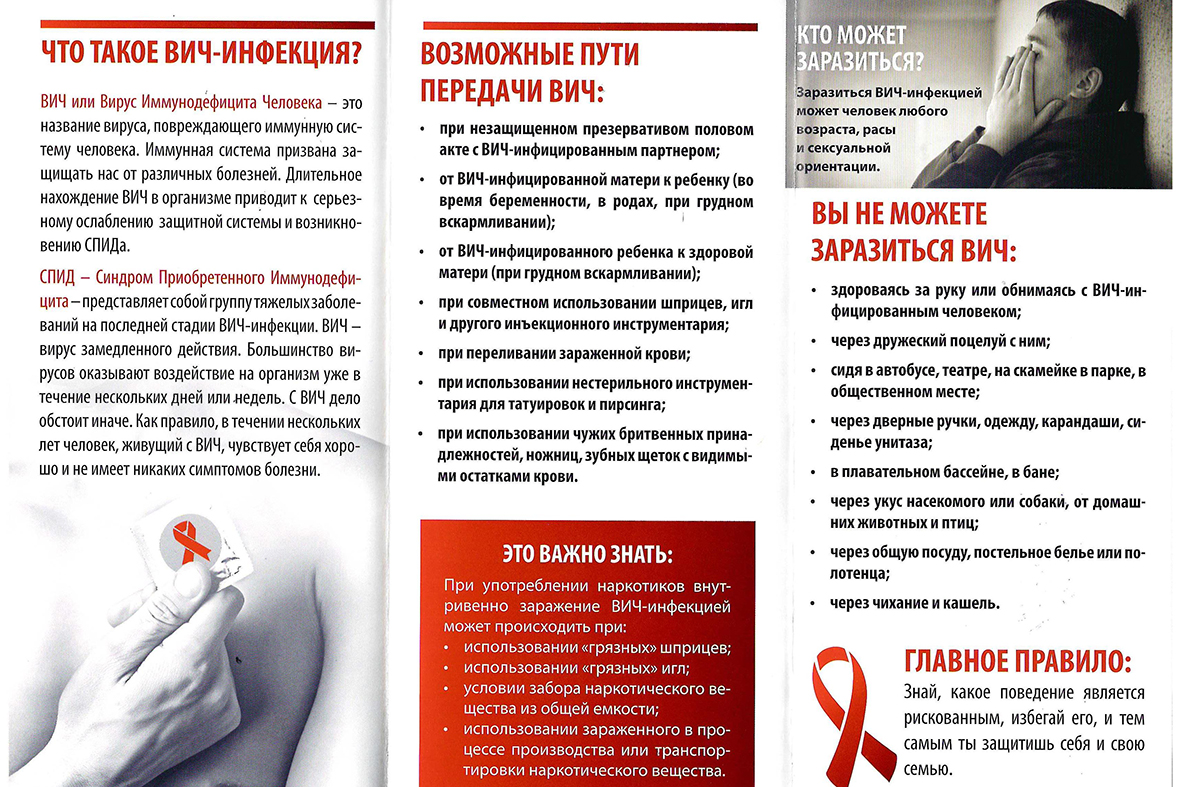 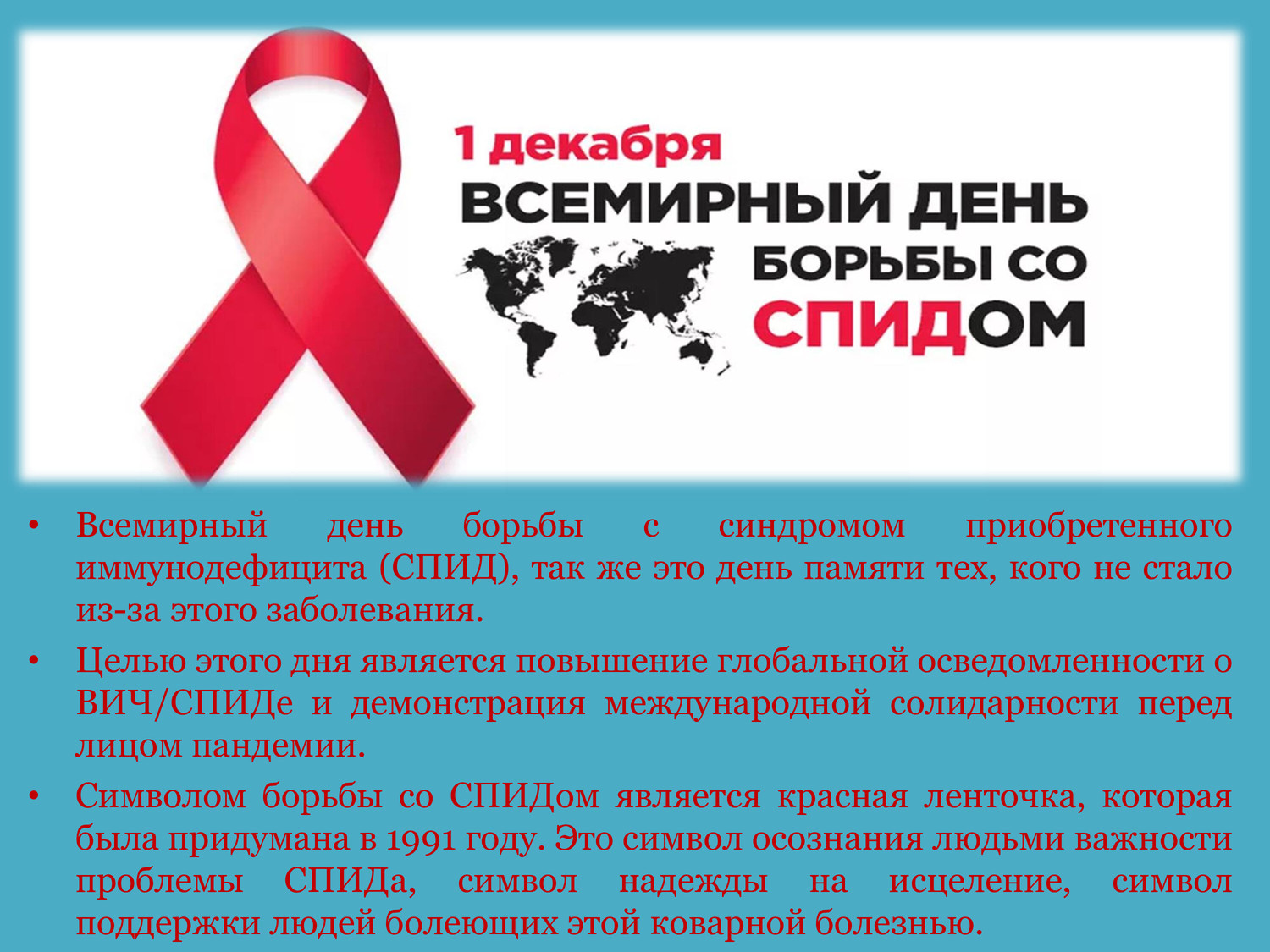 